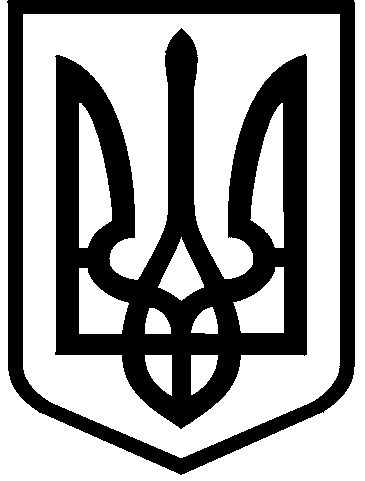 КИЇВСЬКА МІСЬКА РАДАII СЕСIЯ IХ СКЛИКАННЯРІШЕННЯ__________________________										                       ПРОЄКТПро затвердження Плану дій з досягненнярівності та імплементації ЄвропейськоїХартії рівності жінок і чоловіків у житті територіальної громади міста Києва  на 2024–2026 рокиВідповідно до законів України «Про місцеве самоврядування в Україні»,  «Про забезпечення рівних прав та можливостей жінок і чоловіків», «Про засади запобігання та протидії дискримінації в Україні», постанови Кабінету Міністрів України від 09 жовтня 2020 року №930 «Деякі питання забезпечення рівних прав та можливостей жінок і чоловіків»; постанови Кабінету Міністрів України від 12 серпня 2022 року № 752-р «Про схвалення Державної стратегії забезпечення рівних прав та можливостей жінок і чоловіків на період до 2030 року та затвердження операційного плану з її реалізації на 2022-2024 роки», розпорядження Кабінету Міністрів України від 20 грудня 2022 року № 1163-р «Про схвалення Стратегії впровадження гендерної рівності у сфері освіти до 2030 року та затвердження операційного плану заходів на 2022—2024 роки з її реалізації», рішення Київської міської ради від 12 листопада 2019 року № 63/7636 «Про приєднання до Європейської Хартії рівності жінок і чоловіків», з метою імплементації положень Європейської Хартії рівності жінок і чоловіків у життя територіальної громади міста Києва, Київська міська рада ВИРІШИЛА:1.	Затвердити План дій з досягнення рівності та імплементації Європейської Хартії рівності жінок і чоловіків у житті територіальної громади міста Києва на 2024–2026 роки (далі – План дій), що додається. 2.	Структурним підрозділам виконавчого органу Київської міської ради (Київської міської державної адміністрації), районним в місті Києві державним адміністраціям, відповідальним за виконання Плану дій, забезпечити:2.1.	Виконання Плану дій та два рази на рік - до 10 січня та до 10 липня подання Департаменту соціальної політики виконавчого органу Київської міської ради (Київської міської державної адміністрації) звіту про стан виконання Плану дій;2.2. Розміщення на офіційних веб-сайтах структурних підрозділів виконавчого органу Київської міської ради (Київської міської державної адміністрації), районних в місті Києві державних адміністрацій звіту про виконання Плану дій у формі відкритих даних.3.	Департаменту соціальної політики виконавчого органу Київської міської ради (Київської міської державної адміністрації) забезпечити:3.1. Щорічне до 25 січня подання Київській міській раді узагальненого  річного звіту про стан виконання Плану дій;3.2. Подання Київській міській раді заключного звіту про виконання Плану дій до 25 січня 2027 року;3.3. Розміщення на Єдиному веб-порталі територіальної громади міста Києва щорічного узагальненого та заключного звітів про виконання Плану дій у формі відкритих даних.4. Рекомендувати Київському міському голові призначити окремого радника/радницю Київського міського голови з питань забезпечення рівних прав та можливостей жінок і чоловіків, запобігання та протидії насильству за ознакою статі.5.Оприлюднити це рішення у встановленому порядку.6.Контроль за виконанням цього рішення покласти на постійну комісію Київської міської ради з питань охорони здоров'я, сім’ї та соціальної політики.Київський міський голова						    Віталій КЛИЧКОПОДАННЯ:Депутати Київської міської ради, членкині та члени МФО «Київ- за рівні можливості»В.БондаренкоВ.ВасильчукО.ЗубрицькаЛ.ЄмецьЄ.КулебаМ. ПорошенкоК. СеменоваГ.СтаростенкоЮ.УласикА.ШлапакЮ.ЯрмоленкоПОГОДЖЕННЯ:Начальник управління правового забезпечення діяльності Київської міської ради  				Валентина  ПОЛОЖИШНИКПОЯСНЮВАЛЬНА ЗАПИСКАдо проекту рішення Київської міської ради«Про затвердження Плану дій з досягнення рівності імплементації Європейської Хартії рівності жінок і чоловіків у житті територіальної громади міста Києва  на 2024–2026 роки»1. Обґрунтування необхідності прийняття рішення12 листопада 2019 року Київська міська рада прийняла рішення               № 63/7636 «Про приєднання до Європейської Хартії рівності жінок і чоловіків у житті місцевих громад», взявши на себе зобов’язання розробити План дій для досягнення рівності, у якому будуть визначені його пріоритети, дії та ресурси для їх реалізації ы  залучити до реалізації цієї Хартії і до впровадження механізмів для досягнення фактичної рівності усі установи й організації на своїй  території. Це означає  впровадження у  політичній, економічній, соціальній і культурній сферах життя Київської територіальної громади політики щодо забезпечення рівності жінок і чоловіків на місцевому і регіональному  рівні за допомогою методології,  розробленої Радою європейських муніципалітетів і регіонів (РЄМР) і її комітетом у справах жінок. Інструментом імплементації є плани дій і програми для досягнення рівності, які будуть належним чином забезпечені фінансово та людськими ресурсами, необхідними для їх реалізації. Таким чином, розпорядженням КМДА від 05 березня 2021 року № 475 було затверджено та реалізовано перший  План дій з досягнення рівності та імплементації Європейської Хартії рівності жінок і чоловіків у житті територіальної громади міста Києва на 2021–2023 роки.Виходячи з вищезазначеного, на виконання рішення № 63/7636 «Про приєднання до Європейської Хартії рівності жінок і чоловіків у житті місцевих громад» та для забезпечення сталого розвитку Київрадою IX скликання має бути затверджено новий План дій з досягнення рівності імплементації Європейської Хартії рівності жінок і чоловіків у житті територіальної громади міста Києва  на 2024–2026 роки. 2. Мета і завдання прийняття рішенняОсновною метою прийняття даного проекту рішення є виконання рішення № 63/7636 «Про приєднання до Європейської Хартії рівності жінок і чоловіків у житті місцевих громад» в частині  перегляду існуючих політик, практик і процедур щодо  забезпечення паритетного представництва жінок і чоловіків у процесах прийняття рішень,  аналізу виділених ресурсів (фінансових чи інших) через   встановлення пріоритетів, спрямованих на забезпечення відчутних покращень в наданні послуг різним групам жінок і чоловіків територіальної громади міста Києва. 3. Стан нормативно-правової бази у даній сфері правового регулювання	Нормативно – правова база, що встановлює принципи та підхід до розробки  планів дій і програм для досягнення рівності, включає в себе: - Конституцію України;- Європейську Хартію рівності жінок і чоловіків у житті місцевих громад; - Закон України «Про місцеве самоврядування в Україні»;- Закон України «Про забезпечення рівних прав та можливостей жінок і чоловіків»;- Закон України «Про засади запобігання та протидії дискримінації в Україні»; - Постанову Кабінету Міністрів України від 09 жовтня 2020 року №930 «Деякі питання забезпечення рівних прав та можливостей жінок і чоловіків»;- Постанову Кабінету Міністрів України від 12 серпня 2022 р. № 752-р «Про схвалення Державної стратегії забезпечення рівних прав та можливостей жінок і чоловіків на період до 2030 року»;- Розпорядження Кабінету Міністрів України від 20 грудня 2022 р.  про затвердження операційного плану з реалізації Державної стратегії забезпечення рівних прав та можливостей жінок і чоловіків на 2022-2024 роки»;- Рішення Київради № 63/7636 «Про приєднання до Європейської Хартії рівності жінок і чоловіків», з метою імплементації положень Європейської Хартії рівності жінок і чоловіків у житті територіальної громади міста Києва» від 12 листопада 2019 р;- Рішення Київради № 1163-р «Про схвалення Стратегії впровадження гендерної рівності у сфері освіти до 2030 року та затвердження операційного плану заходів на 2022—2024 роки з її реалізації», тощо.   	4. Фінансово-економічне обґрунтуванняРеалізація зазначеного проекту рішення не потребує додаткових витрат з бюджету міста Києва.5. Наявність інформації з обмеженим доступом.Проєкт рішення не містить інформації з обмеженим доступом у розумінні статті 6 Закону України «Про доступ до публічної інформації».6. Вплив на життєдіяльність осіб з інвалідністю.Положення проєкту рішення не стосуються прав і соціальної захищеності осіб з інвалідністю та не матиме впливу на життєдіяльність даної категорії громадян.7. Прогноз соціально-економічних та інших наслідків прийняття рішенняПрийняття та реалізація даного проекту рішення забезпечить:-тяглість рішень  Київської міської ради  щодо впровадження політики людиноцентричності,  зокрема, у таких  сферах повсякденного життя як безпека, громадський транспорт, сфера праці і здоров’я; -розробку та коригування нормативно-правової  бази Київради та її органів на засадах рівності для залучення, представництва і включення жінок з різних середовищ і різних вікових груп до усіх сфер політичного і публічного процесів прийняття рішень;  -співпрацю Київради та її органів з  усіма партнерами з публічного і приватного сектора,  громадськими організаціями для кращого сприяння більшій рівності жінок і чоловіків у всіх аспектах життя територіальної громади м. Києва;- підвищенню якості ухвалених Київрадою рішень,  тощо.8. Суб’єкт подання проекту рішення Суб’єктом подання проекту рішення Київради є Міжфракційне об’єднання депутатів Київської міської ради  «Київ – за рівні можливості». 9. Доповідач на пленарному засіданні Доповідачем по проекту рішення на пленарному засіданні є Депутат Київської міської ради, Співголова МФО «Київ- за рівні можливості» ____________________________________________________В.БондаренкоВ.ВасильчукО.ЗубрицькаЛ.ЄмецьЄ.КулебаМ. ПорошенкоК. СеменоваГ.СтаростенкоЮ.УласикА.ШлапакЮ.ЯрмоленкоПостійна комісія Київської міської ради з питань охорони здоров'я, сім'ї та соціальної політикиГоловаСекретарПостійна комісія Київської міської ради з питань бюджету, соціально-економічного розвитку та інвестиційної діяльностіМарина ПОРОШЕНКОЮлія УЛАСИКГоловаАндрій  ВІТРЕНКО СекретарВладислав  АНДРОНОВ Постійна комісія Київської міської ради з освіти і науки, молоді та спорту ГоловаВадим  ВАСИЛЬЧУК СекретарОлександр  СУПРУН Постійна комісія Київської міської ради з питань дотримання законності, правопорядку та зв'язків із правоохоронними органамиГолова                                      СекретарПостійна комісія Київської міської ради з питань регламенту, депутатської етики та запобігання корупціїГоловаСекретарПостійна комісія Київської міської ради з питань підприємництва, промисловості та міського благоустроюГоловаСекретарПостійна комісія Київської міської ради з питань культури, туризму та суспільних комунікаційГоловаСекретарОлександр  ПЛУЖНИКЛеонід  ЄМЕЦЬВ’ячеслав  НЕПОПВаган  ТОВМАСЯНВасиль  ПОПАТЕНКОВікторія  МУХАВолодимир  АНДРУСИШИН